  biomedical engineering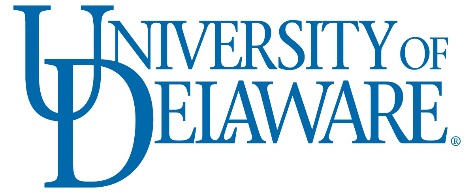 PhD in Biomedical Engineering Curriculum GuideUD ID#: 			First Name:  		Last Name: Faculty Advisor:    		  				Admit term: UD ID#: 			First Name:  		Last Name:    Qualifying Exam: Taken in summer after first year, after five classes. Date taken:    Cumulative GPA 3.0 or better (see website for details) Current GPA:    Graduate Seminar Presentation (2/3 yr pitch; 4/5 yr lecture)     Pitch:           Lecture:    Establish Dissertation Committee    Candidacy Form to the Office of Graduate and Professional Education   Become Sustaining & register for UNIV 999 Each semesterCore CoursesCourse #Course NameCreditsSemester  Grade BISC 605Advanced Mammalian Physiology4 BISC 606Advanced Mammalian Physiology II4 BMEG 801Communications in Biomedical Engineering3Core – Advanced Math – Take OneCore – Advanced Math – Take OneCore – Advanced Math – Take OneCore – Advanced Math – Take OneCore – Advanced Math – Take OneCourse #Course NameCreditsSemester  Grade BMEG/ELEG 671*Mathematical Physiology (preferred), or3Core - Statistics– Take OneCore - Statistics– Take OneCore - Statistics– Take OneCore - Statistics– Take OneCore - Statistics– Take OneCourse #Course NameCreditsSemester  Grade BISC 643 CHEG 604 Biological Data Analysis, orProbability & Statistics for Eng Problem Solving , or3Technical Electives See list in Student Handbook (12 credits needed – level 600 or higher)Technical Electives See list in Student Handbook (12 credits needed – level 600 or higher)Technical Electives See list in Student Handbook (12 credits needed – level 600 or higher)Technical Electives See list in Student Handbook (12 credits needed – level 600 or higher)Technical Electives See list in Student Handbook (12 credits needed – level 600 or higher)Course #Course NameCreditsSemester  Grade3333ResearchResearchResearchResearchResearchCourse #Course NameCreditsSemester  Grade BMEG 868Research3Teaching AideTeaching AideTeaching AideTeaching AideTeaching AideCourse #Course NameCreditsSemester  Grade0NASeminar Series (3 semesters or 75% attendance of BME seminars)Seminar Series (3 semesters or 75% attendance of BME seminars)Seminar Series (3 semesters or 75% attendance of BME seminars)Seminar Series (3 semesters or 75% attendance of BME seminars)Seminar Series (3 semesters or 75% attendance of BME seminars)Seminar Series (3 semesters or 75% attendance of BME seminars)☐ BMEG 890, or☐ ☐ BMEG 890, or☐ ☐ BMEG 890, or☐ Dissertation Research (9 credit hours)Dissertation Research (9 credit hours)Dissertation Research (9 credit hours)Dissertation Research (9 credit hours)Dissertation Research (9 credit hours)Course #Course NameCreditsSemester  Grade  BMEG 964Pre-Candidacy Study (may be registered before candidacy) up to 9 credits   BMEG 969Doctoral Dissertation9